Matthew R Mottola Short Bio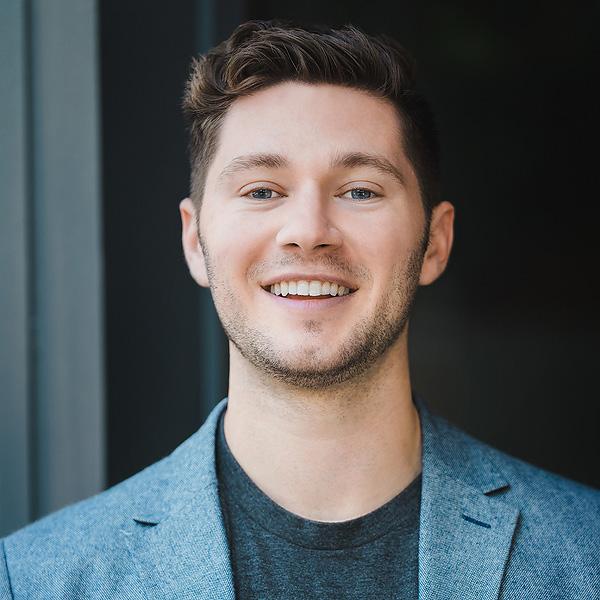 MicrosoftLead Growth PM: Microsoft 365 freelance toolkitMatthew built and leads growth for the Microsoft 365 freelance toolkit - the unlock to embrace freelance at enterprise scale. He guest lectures and helped developed the entrepreneurship curriculum at Georgia Tech, along with delivering product-first insights through advising, writing and speaking. He is the author of StartUp Not StartDown, and upcoming book Our Big Leap Forward.  Before Microsoft, Matthew was a freelancer, built a freelance platform that connected students to small businesses, and launched a signature go-to market offering at Gigster, one of the fastest growing players powering the Gig-Economy. Matthew holds an M.S. in Entrepreneurial Leadership from Babson College, the #1 graduate school in this field according to U.S. News and World Report. He has a B.S. in Finance/Accounting, and certificates from Harvard University for Computer Science, Harvard Law School for Negotiation Leadership, and Tongji University (Shanghai) for International Business.LinkedIn: https://www.linkedin.com/in/matthewmottola/Website: https://www.matthewrmottola.comTwitter: https://twitter.com/matthewrmottola